
Equipment Lease Agreement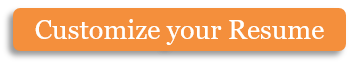 This agreement is to establish the terms of the rental of a steam cleaning device (the device) and is hereby entered into on this date  by  and .The lessor and lessee agree to the following terms and conditions:Lease The lessee is renting one professional steam cleaning device.The term of lease will begin on August 1, 2014, and conclude on August 14, 2014. The rental fee of $50.00 will be paid in one installment by the lessee at the time of the rental. A deposit of $25.00 will be paid by the lessee prior to the rental. This deposit will be returned to the lessee conditional after concluding the rental, upon the lessee's adherence to the terms of this agreement. Obligations The lessee will use the device in a proper manner, complying with all applicable laws and ordinances which may in any way relate to the possession or use of the device. The lessee is responsible for keeping the device in good repair and in working order at their own expense, including furnishing any parts required to repair the device during the rental term. The lessee will assume all risks of loss or damage caused to the device. No loss or damage caused to the device will cause the rest of this agreement to become void. At the end of the rental agreement, the lessee will return the device to the lessor in good condition, normal wear from proper usage excepted. The return of the device shall be at the lessee's expense to the address of the lessor provided. Liability The lessee releases the lessor from any liability due to expenses, damages, or injury caused by the rental and usage of the device. The device shall at all times remain the property of the lessor. This agreement will be governed under the jurisdiction of the state of The undersigned have read this agreement and consent to abide by its terms therein:Copyright information - Please read© This Free Microsoft Office Template is the copyright of Hloom.com. You can download and modify this template for your own personal use. You can (and should!) remove this copyright notice (click here to see how) before customizing the template.You may not distribute or resell this template, or its derivatives, and you may not make it available on other websites without our prior permission. All sharing of this template must be done using a link to http://www.hloom.com/. For any questions relating to the use of this template please email us - info@hloom.comLessor:Lessee: Tel:  Tel: Lessor:Lessor:Lessor:Lessee:Lessee:Name of Signatory:Name of Signatory:Name of Signatory:Signature:Signature:Signature:Signature:Date:Date: